СПИСОК абитуриентов, рекомендованных к зачислению15.02.14 (ОСА) Оснащение средствами автоматизации технологических процессов и производств (по отраслям)Форма обучения: очная (бюджетная основа)
План приема - 55, из них целевых мест - 0№ абит. ФИОСтатус документаСредний балл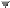 № абит. ФИОСтатус документаСредний балл1Г-ОБ-771 Горелов Максим Викторович   оригинал4,742Г-ОБ-118 Булыгина Карина Александровна  оригинал4,503Г-ОБ-1039 Ананьев Никита Александрович   оригинал4,264Г-ОБ-2364 Бараева Валентина Сергеевна  оригинал4,245Г-ОБ-870 Ягодин Кириллл Романович   оригинал4,216Г-ОБ-1186 Коннов Алексей Сергеевич  оригинал4,187Г-ОБ-1259 Хачатуров Олег Эдуардович  оригинал4,118Г-ОБ-373 Калупина Мария Александровнаоригинал4,109Г-Об-1435 Трофимов Владислав Александровичоригинал4,1010Г-ОБ-1918 Щегольков Данила Андреевич   оригинал4,0911Г-ОБ-2338 Аношина Елизавета Алексеевна оригинал4,0612Г-ОБ-765 Фицко Кристина Александровна  оригинал4,0613Г-ОБ-631 Семенов Михаил Александрович   оригинал4,0614Г-ОБ-695 Константинов Александр Александрович  оригинал4,0515Г-ОБ-1346 Евсеев Михаил Романович   оригинал4,0516Г-ОБ-1953 Ферзиев Басир Беглерович  оригинал4,0517Г-ОБ-1901 Корнилова Екатерина Александровна   оригинал4,0018Г-ОБ-1791 Чернов Дмитрий Алексеевич оригинал4,0019Г-ОБ-1733 Зотова Ксения Владимировна  оригинал4,0020Г-ОБ-2264 Чугунова Александра Алексеевна  оригинал4,0021Г-ОБ-2148 Веселова Алина Сергеевна  оригинал4,0022Г-ОБ-1318 Арутюнян Андраник Аркадьевич  оригинал4,0023Г-ОБ-973 Пазухин Антон Генрихович   оригинал4,0024Г-ОБ-1073 Карташов Вадим Владимирович  оригинал4,0025Г-ОБ-629 Семенов Данил Александрович  оригинал4,0026Г-ОБ-431 Говорухин Вадим Александрович   оригинал4,0027Г-ОБ-1071 Зотов Семен Алексеевич  оригинал3,9528Г-ОБ-968 Подгорнов Максим Дмитриевич  оригинал3,9529Г-ОБ-1491 Ченчиков Артем Михайлович  оригинал3,9530Г-ОБ-1887 Галамазов Никита Алексеевич  оригинал3,9531Г-ОБ-1802 Кочергина Полина Федоровна  оригинал3,9532Г-ОБ-1752 Чуева Александра Дмитриевна  оригинал3,9433Г-ОБ-2249 Кулакова Кристина Юрьевна  оригинал3,9434Г-ОБ-845 Топчу Александр Дмитриевич  оригинал3,9435Г-ОБ-303 Ащеулова Анна Сергеевна  оригинал3,9436Г-ОБ-664 Конкин Глеб Максимович   оригинал3,9437Г-ОБ-1838 Неделькин Максим Сергеевич  оригинал3,9038Г-ОБ-439 Уранов Илья Александрович  оригинал3,8939Г-ОБ-366 Степанова Мария Витальевна  оригинал3,8940Г-ОБ-287 Чебышева Анастасия Александровна   оригинал3,8941Г-ОБ-1351 Коннов Вадим Петрович   оригинал3,8842Г-ОБ-1980 Вашкин Дамир Александрович  оригинал3,8843Г-ОБ-2017 Путятин Михаил Сергеевич   оригинал3,8644Г-ОБ-1215 Мираламов Робин Райыпович  оригинал3,8445Г-ОБ-1149 Симонова Евгения Сергеевна  оригинал3,8346Г-ОБ-1047 Благодаров Максим Сергеевич   оригинал3,8347Г-ОБ-1139 Лазыкина Ксения Евгеньевна  оригинал3,8248Г-ОБ-880 Шевчук Алексей Вячеславович  оригинал3,8249Г-ОБ-1002 Лесняк Михаил Константинович  оригинал3,8250Г-ОБ-1645 Баркалов Данила Дмитриевич   оригинал3,8251Г-ОБ-193 Назарян Альберт Ашотович   оригинал3,8152Г-ОБ-295 Орехов Дмитрий Алексеевич   оригинал3,8153Г-ОБ-531 Щукина Арина Викторовна   оригинал3,7954Г-ОБ-985 Огаревский Петр Михайлович   оригинал3,7955Г-ОБ-1266 Шевлягин Артем Федорович  оригинал3,79